Beste ouders, De voorbije week en komende weken werken we vooral rond het bos. De dieren, de vruchten, blaadjes, enz… De kalenderhuizen namen wat meer tijd en werk in beslag waardoor we iets later van start gingen met het thema herfst.Herfst in het bosWe maken 2 werkjes voor de grootouders: knippen, kleuren, tekenen, schilderen ,kleven,…De kleuters vertellen wat ze weten over de herfst/ het bos en we maken een flap met de woorden erop in druklettersWe luisteren naar verhaaltjes over het bos/ bosdierenDe kleuters oefenen een versje voor het grootouderfeestDe kleuters doen een memory met nootjesWe doen gezelschapsspelletjes rond de herfst: vos laat los, spinnenspel, We oefenen om een spiraal te tekenen bij de slakMet plasticine werken we herfstdieren af op kleikaartenWe bouwen een klein bos met takjes en nootjes en spelen met de knuffels uit het bosDoor het goede weer spelen we ook nog veel buiten in de tuin. Daar zien we ook vele noten en paddenstoelenWe staan stil bij de herfstkleuren… (Voor het kalenderhuis worden de blaadjes van de scheurkalender nog later meegegeven op papier)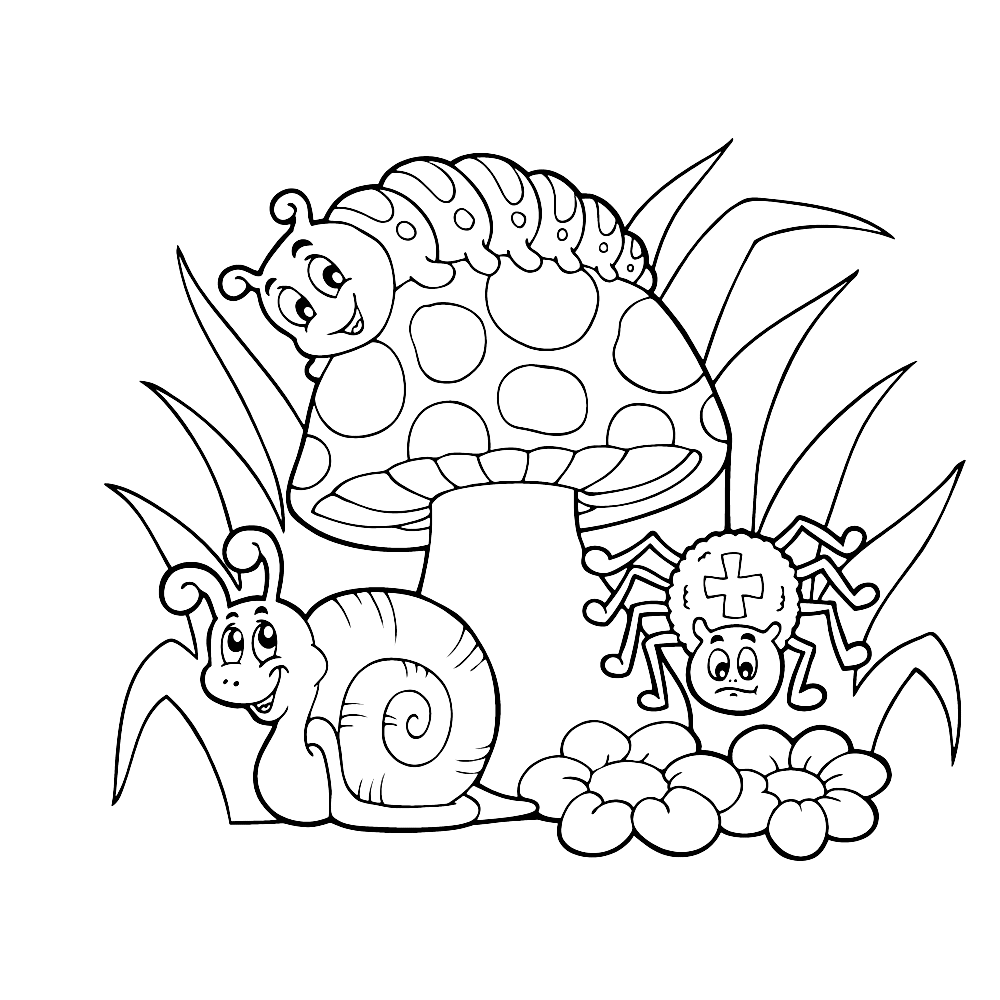 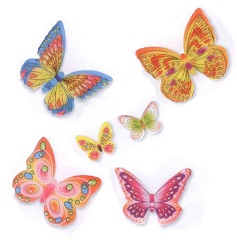 Herfstgetinte groeten,     Juf Anja 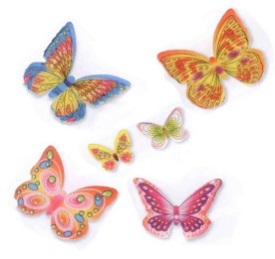 